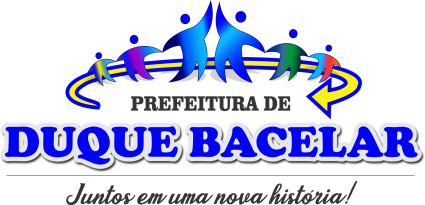 PORTARIA N°013/2024DISPÔE SOBRE NOMEAÇÃO DOS MEMBROS E                                                             SUPLENTES DO CONSELHO MUNICIPAL DE     DIREITOS DO IDOSO.      A PREFEITURA MUNICIPAL DE DUQUE BACELAR, ESTADO DO MARANHÃO, no uso de suas atribuições legais e com base na lei n°09/2009 que dispõe sobre a criação do Conselho Municipal dos Direitos da Pessoa Idosa.                                                        RESOLVE:Art.4°-Nomear os Membros e Suplentes do Conselho Municipal de Direitos do Idoso em conformidade com o artigo 5°, da Lei 09 de 10/02/2009.I-DO PODER PÚBLICOa)Representantes da Secretaria Municipal de Assistência Social Desenvolvimento Econômico e Segurança Alimentar.- Titular: Jaylanny Marques da Silva Aguiar;-Suplente: Francisca Telma Rocha Almeida.b)Representantes da Secretaria Municipal de Educação-Titular: Antonio Cardoso de Oliveira;-Suplente: Iolanda da Silva Almeida Carvalho.c)Representantes da  Secretaria Municipal de Saúde-Titular: Rosaina Borges Araújo;-Suplente: Francisca das Chagas Pereira MachadoII-DA SOCIEDADE CIVILa)Representantes dos Sindicato dos Trabalhadores Rurais-STRAAF-Titular: Antonio Vieira Dias;-Suplente: Erondina Vaz dos Santos.b)Representantes da Associação dos Moradores Do Bairro Alto Bonito	-Tiular: Francisca Mendes Meneses-Suplente: Ednilda da Silva MoraisArt.2°-Esta Portaria entrará em vigor na data de sua publicação, revogadas as disposições em contrária.GABINETE DO PREFEITO MUNICIPAL DE DUQUE BACELAR, ESTADO DO MARANHÃO, EM 23 de fevereiro de 2024.Francisco Flavio Lima FurtadoPrefeito de Duque BacelarPREFEITURA MUNICIPAL DE DUQUE BACELARE-mail:duquebacelarprefeitura05@gmail.comAvenida Coronel Rosalino,167Centro-Duque Bacelar/MA CEP:65625-000-CNPJ n° 06.314.439/0001-75